Publicado en Madrid  el 27/02/2019 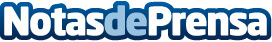 Los niños aprenderán inglés mientras vuelan con Iberia gracias a LingokidsLos más pequeños podrán aprender este idioma a través de vídeos y juegos divertidos durante los vuelos de largo recorrido de la aerolíneaDatos de contacto:LingokidsNota de prensa publicada en: https://www.notasdeprensa.es/los-ninos-aprenderan-ingles-mientras-vuelan Categorias: Nacional Viaje Idiomas Educación Ocio para niños http://www.notasdeprensa.es